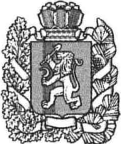 АДМИНИСТРАЦИЯ  БОГУЧАНСКОГО РАЙОНАП О С Т А Н О В Л Е Н И Е28.08.2019                                 с. Богучаны                                   №  856-п          О  внесении   изменений   в  постановление   Главы   Богучанского   района  Красноярского края от 22.08.08 № 1144-п «О координационном совете  по развитию малого и среднего  предпринимательства  в Богучанском районе»В целях реализации Федерального закона от 24.07.2007 N 209-ФЗ "О развитии малого и среднего предпринимательства в Российской Федерации", руководствуясь  ст. ст. 7, 43, 47 Устава Богучанского района  Красноярского  края, ПОСТАНОВЛЯЮ:1.Внести в постановление Главы Богучанского района от 22.08.08      № 1144-п «О координационном совете по развитию малого и среднего  предпринимательства  в Богучанском районе» (далее -  Постановление) следующие изменения:    1.1.Приложение № 3 к Постановлению «Состав координационного совета по развитию малого и среднего предпринимательства в Богучанском районе»  изложить в  новой  редакции.   2.  Контроль за выполнением настоящего постановления возложить    на  заместителя Главы  Богучанского  по экономике  и планированию  Н.В. Илиндееву.  3. Постановление вступает в силу  со дня, следующего за днем опубликования в Официальном вестнике Богучанского района. И.о. Главы Богучанского  района                                                        В.Р. Саар                               Приложениек постановлениюадминистрации Богучанского районаот « 28» августа 2019г. № 856-п   Приложение № 3к постановлениюГлавы Богучанского районаот 22.08.2008 г. № 1144-пСостав координационного совета по развитию малого и среднего предпринимательства в Богучанском районе 1.  ИлиндееваНаталья  Вениаминовна-  заместитель Главы Богучанского района по экономике и планированию, председатель координационного совета;2. Арсеньева Альфия  Сагитовна - начальник управления экономики и планирования администрации Богучанского района, заместитель председателя координационного совета;3.Сергеева Василиса Михайловна - начальник отдела  экономики и планирования администрации Богучанского района, секретарь координационного Совета;Члены координационного советаЧлены координационного совета4. Соседов Анатолий  Иванович- начальник управления муниципальной собственности администрации Богучанского района;5. Бондарева Татьяна Сергеевна-     главный специалист-юрист   отдела правового,  документационного  обеспечения- архив  Богучанского  района;6.ВеремейТатьяна Моисеевна- директор муниципального учреждения культуры Богучанской межпоселенческой центральной районной библиотеки (МУК БМ ЦРБ);7. Нефедовский Владимир Иванович -    директор ООО «Каймира» (по  согласованию);8.Волков Андрей Владимирович-   директор ООО «Бытсервис» (по согласованию);9.ГорбачевНиколай Васильевич-   директор ООО «Горлесмет»,  депутат Богучанского районного Совета депутатов  (по согласованию);10.ЛогиноваЛюдмила Дмитриевна- директор УМП «Ангарский ПТЦ» (по согласованию);11.РуденкоАнатолий Владимирович- И.о. председателя  районного Совета депутатов Богучанского района  (по согласованию);12. Кеслер  Жанна  Ивановна                                 -  директор ООО «Мир здоровья»  (по согласованию);13.СидачёваОльга Алексеевна-   директор ООО «Олтат» (по согласованию);14.  Ошмарин  Ярослав Викторович     - руководитель    представительства                  МООПС «Сибирь без границ»    